Supplementary Materials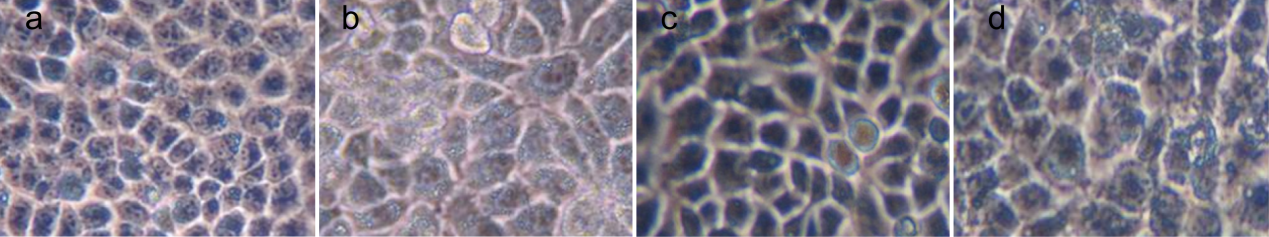 Figure. 1. Light microscopy of the LDs in L02 cells after different treatments.(a) Control group, which were treated with 10% FBS-RPMI 1640 medium (b) Model group, which were treated with 5% fat emulsion-10% FBS-RPMI 1640 medium (c) Lovastatin, (d) Fenofibrate. All of these cells were treated with different medium at the concentration of 10ug/ml.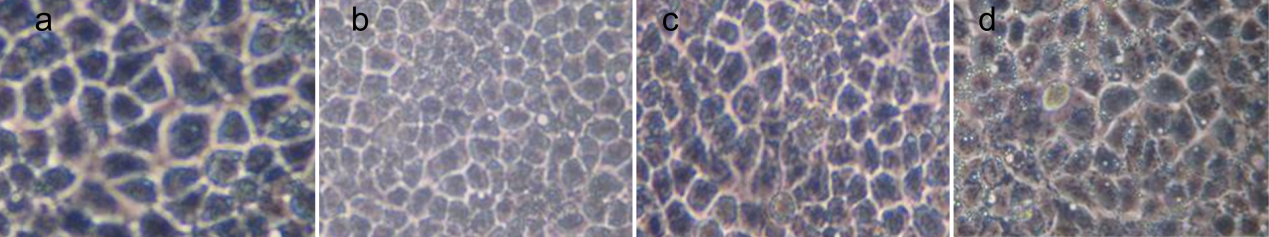 Figure. 2 (a). Light microscopy of the LDs in L02 cells after different treatments.(a) NRR, (b) NRR-A, (c) NRR-B, (d) NRR-C. All of these cells were treated with raw and processed NRR at the concentration of 10ug/ml.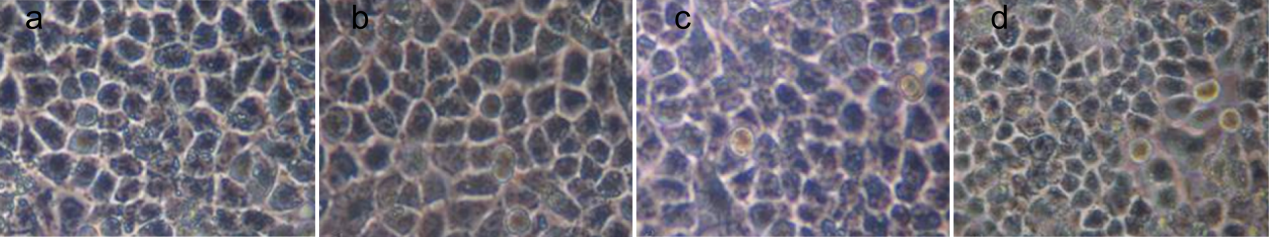 Figure. 2 (b). Light microscopy of the LDs in L02 cells after different treatments.(a) NRR, (b) NRR-A, (c) NRR-B, (d) NRR-C. All of these cells were treated with raw and processed NRR at the concentration of 20ug/ml.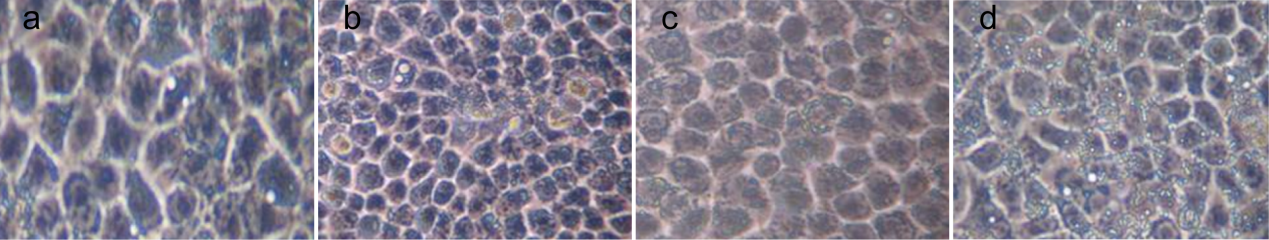 Figure. 2 (c). Light microscopy of the LDs in L02 cells after different treatments. (a) NRR, (b) NRR-A, (c) NRR-B, (d) NRR-C. All of these cells were treated with raw and processed NRR at the concentration of 40ug/ml.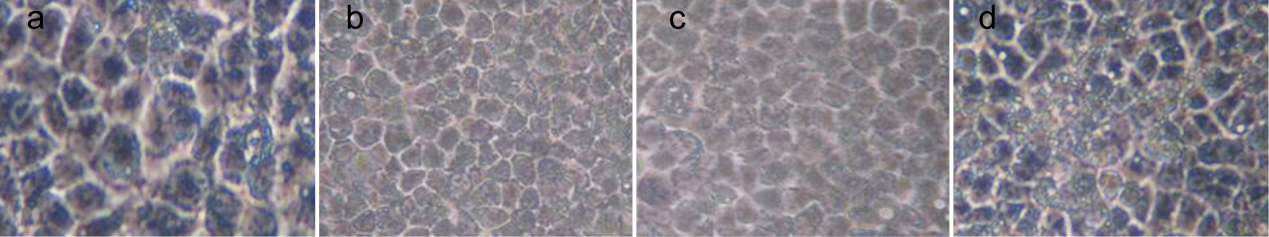 Figure. 2 (d). Light microscopy of the LDs in L02 cells after different treatments. (a) NRR, (b) NRR-A, (c) NRR-B, (d) NRR-C. All of these cells were treated with raw and processed NRR at the concentration of 80ug/ml.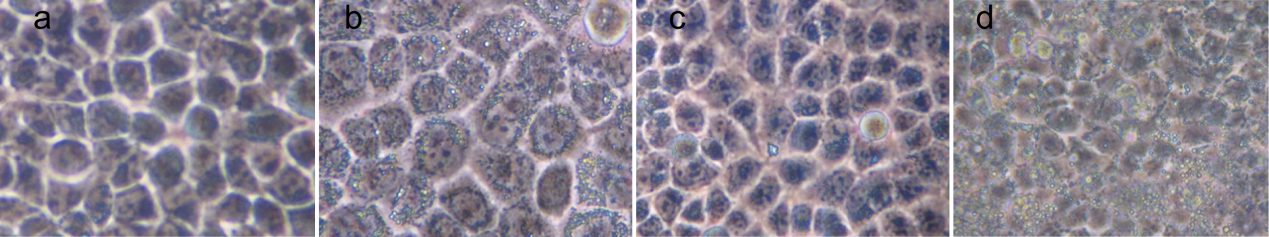 Figure. 2 (e). Light microscopy of the LDs in L02 cells after different treatments. (a) NRR, (b) NRR-A, (c) NRR-B, (d) NRR-C. All of these cells were treated with raw and processed NRR at the concentration of 100ug/ml.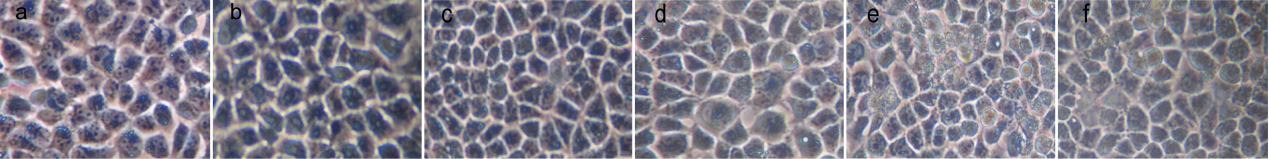 Figure. 3  (a). Light microscopy of the LDs in L02 cells after different treatments.(a) PNS, Panax notoginsenosides, (b) notoginsenoside R1, (c) ginsenoside Rg1, (d) ginsenoside Rb1, (e) ginsenoside Re, (f) ginsenoside Rd. All of these cells were treated with saponin components at the concentration of 10ug/ml.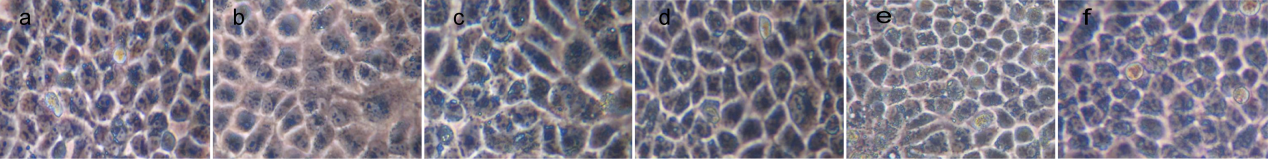 Figure. 3 (b). Light microscopy of the LDs in L02 cells after different treatments.(a) PNS, Panax notoginsenosides, (b) notoginsenoside R1, (c) ginsenoside Rg1, (d) ginsenoside Rb1, (e) ginsenoside Re, (f) ginsenoside Rd. All of these cells were treated with saponin components at the concentration of 20ug/ml.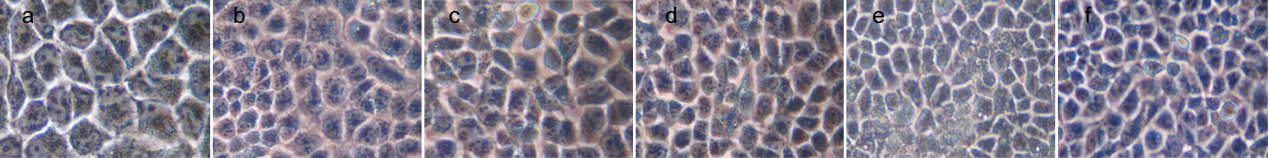 Figure. 3 (c). Light microscopy of the LDs in L02 cells after different treatments. (a) PNS, Panax notoginsenosides, (b) notoginsenoside R1, (c) ginsenoside Rg1, (d) ginsenoside Rb1, (e) ginsenoside Re, (f) ginsenoside Rd. All of these cells were treated with saponin components at the concentration of 40ug/ml.